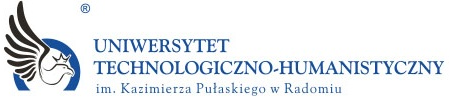 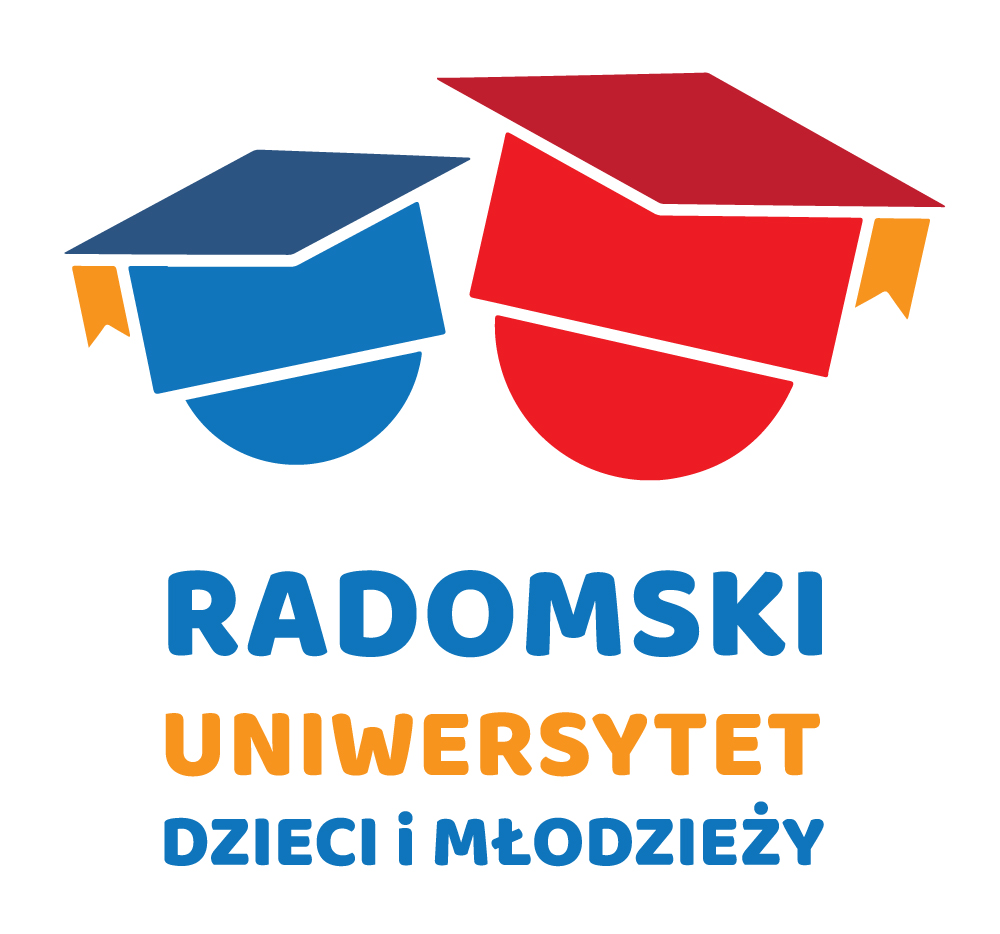 Regulamin Radomskiego Uniwersytetu Dzieci i Młodzieży§ 1 Postanowienia ogólneRadomski Uniwersytet Dzieci i Młodzieży, zwany dalej RUDiM,  jest jednostką pozawydziałową Uniwersytetu Technologiczno-Humanistycznego im Kazimierza Pułaskiego w Radomiu, zwanego dalej „UTH Radom”.RUDIM posiada swoje logo, stanowiące załącznik Nr 1 do niniejszego Regulaminu.RUDiM posada stronę internetową dostępną pod adresem: www.rudim.uniwersytetradom.plNadzór merytoryczny nad RUDiM sprawuje Prorektor ds. dydaktycznych i studenckich.Kierownika RUDiM powołuje Rektor na wniosek Prorektora ds. dydaktycznych 
i studenckich. § 2 Cele i zadaniaPodstawowym celem RUDiM jest podnoszenie kompetencji uczniów szkół podstawowych 
i ponadpodstawowych,  poprzez uczestnictwo w zajęciach organizowanych przez UTH Radom.RUDiM stwarza możliwość uzupełnienia edukacji szkolnej o wiedzę praktyczną nabytą 
w laboratoriach UTH Radom, daje możliwość rozwoju zainteresowań dzieci i młodzieży 
w zakresie różnych dziedzin nauki, rozbudzania ich intelektu, aspiracji, twórczego potencjału  i ciekawości świata oraz aktywizacji społecznej młodego pokolenia. Działania RUDiM wzmacniają motywację rodziców do świadomego i aktywnego wspierania rozwoju własnego dziecka.§ 3 Zasady rekrutacjiRekrutacja do RUDiM odbywa się w sposób elektroniczny. Szczegółowe informacje 
o terminie rozpoczęcia i zakończenia  rekrutacji zamieszczane są każdorazowo na stronie internetowej jednostki.  Warunkiem przyjęcia do RUDiM jest:Zgłoszenie:dziecka przez rodzica lub opiekuna prawnego, poprzez wypełnienie elektronicznego formularza zgłoszeniowego, stanowiącego załącznik nr 2 do niniejszego Regulaminu,grupy dzieci przez opiekuna szkolnego, poprzez wypełnienie elektronicznego formularza zgłoszeniowego, stanowiącego załącznik nr 3 do niniejszego Regulaminu,podpisanie oświadczenia (akceptacji Regulaminu RUDIM),uiszczenie opłaty, po otrzymaniu potwierdzenia przyjęcia do RUDiM.Otrzymanie potwierdzenia przyjęcia na RUDiM oraz uiszczenie opłaty za zajęcia w terminie oznacza przyznanie dziecku statusu uczestnika, któremu przysługują prawa i obowiązki określone w niniejszym Regulaminie.O przyjęciu w poczet uczestników RUDiM decyduje kolejność zgłoszeń.Rodzice/ opiekunowie prawni dzieci pozostających pod stałą opieką lekarską zobowiązani są do zgłoszenia tego faktu Kierownikowi RUDiM w formularzu zgłoszeniowym. 
W przypadku braku możliwości zapewnienia uczestnikowi odpowiedniej opieki 
i bezpieczeństwa, Kierownik RUDiM zastrzega sobie prawo odmowy przyjęcia uczestnika  pozostającego pod stałą opieką lekarską.§ 4 OpłatyUdział w zajęciach RUDiM jest odpłatny.Wysokość opłat ustala Rektor odrębnym zarządzeniem wydanym na wniosek Prorektora ds. dydaktycznych i studenckich. Wysokość opłat ogłaszana jest na stronie internetowej RUDiM przed rozpoczęciem rekrutacji.Na wniosek rodzica/ opiekuna prawnego istnieje możliwość rozłożenia opłaty za zajęcia na raty. Decyzje w tej sprawie podejmuje Kierownik RUDiM, po uzyskaniu akceptacji Prorektora ds. dydaktycznych i studenckich.W przypadku pisemnej rezygnacji z udziału w zajęciach RUDiM w terminie 14 dni przed rozpoczęciem zajęć, opłata podlega zwrotowi.Zwrot opłaty na wskazane konto bankowe nastąpi w terminie 30 dni od daty zgłoszenia rezygnacji.Niezależnie od przyczyny nieobecności uczestnika na zajęciach lub rezygnacji z zajęć 
w czasie ich trwania, opłata, o której mowa  w § 3 ust. 2 pkt 3 nie podlega zwrotowi. § 5 Organizacja zajęćZajęcia RUDiM  prowadzone są w salach i laboratoriach UTH Radom przez nauczycieli akademickich oraz zewnętrznych specjalistów zatrudnionych przez UTH Radom w celu przeprowadzenia wskazanych zajęć.Zajęcia mogą być też prowadzone w formie wycieczek i innych form zajęć popularyzujących naukę, w innych miejscach niż jednostki dydaktyczne UTH Radom.Ramowy plan zajęć i wszelkie inne informacje dotyczące organizacji zajęć w ramach RUDiM udostępniane są na stronie internetowej jednostki. Uczestnicy RUDiM lub ich rodzice/opiekunowie prawni, lub opiekunowie grup  będą informowani o terminie i miejscu planowanych zajęć, z co najmniej tygodniowym wyprzedzeniem.RUDiM ma prawo do odwołania zajęć z przyczyn niezależnych od niego.RUDiM zastrzega sobie możliwość zmiany miejsca i czasu zajęć, zobowiązując się jednocześnie do zorganizowania ich w innym terminie.RUDiM komunikuje się z uczestnikami lub ich rodzicami/opiekunami prawnymi lub opiekunami grup drogą mailową lub telefoniczną.Opisy zajęć, fotografie, filmy oraz inne treści wykorzystywane  w internecie znajdują się na stronie internetowej RUDiM. Rodzice/opiekunowie prawni uczestnika lub opiekun grupy, akceptując niniejszy Regulamin wyrażają zgodę na rejestrację zajęć, w których uczestniczy dziecko lub grupa uczniów.RUDiM ma prawo nieodpłatnie wykorzystywać materiały wymienione w ust. 8  w celach promocyjnych we wszystkich rodzajach mediów.Rezygnację z udziału w zajęciach rodzic/ opiekun prawny  zgłasza na piśmie do Kierownika RUDiM.RUDiM współpracuje z ośrodkami społeczno-kulturalnymi, jednostkami oświatowymi 
i naukowymi. Formę i zakres współpracy określają odrębne umowy. § 6 Zasady obowiązujące na zajęciachKażdy uczestnik otrzymuje indeks RUDiM, a po ukończeniu zajęć dyplom uczestnictwa.Uczestnik zgłasza się na zajęcia punktualnie i zobowiązany jest do przestrzegania zasad panujących na zajęciach oraz stosowania się do poleceń osób prowadzących zajęcia.Podczas trwania zajęć uczestnik nie może samowolnie opuszczać sali.Po zakończeniu zajęć uczestnik odbierany jest przez rodzica/opiekuna prawnego. 
W przypadku zajęć grupowych odpowiedzialność za uczniów ponosi opiekun grupy. Wyjątek stanowi pisemne oświadczenie rodzica/opiekuna prawnego o wyrażeniu zgody na samodzielny powrót dziecka z zajęć. RUDiM nie ponosi odpowiedzialności za zdarzenia i wypadki, które mogą mieć miejsce po zakończeniu zajęć, jak również nie ponosi odpowiedzialności za dzieci pozostawione bez opieki po zakończeniu zajęć.W przypadku nie przestrzegania przez uczestnika Regulaminu, rażącego naruszania zasad współżycia społecznego i norm kultury osobistej, Kierownik RUDiM zastrzega sobie prawo skreślenia dziecka z listy uczestników bez zwracania wniesionej opłaty. § 7 Przetwarzanie danych osobowychWypełniając formularz, o którym mowa w § 3 ust. 2 pkt 1, rodzic/opiekun prawny lub opiekun grupy, wyraża tym samym zgodę na gromadzenie i przetwarzanie swoich danych osobowych oraz danych osobowych dziecka przez UTH Radom i upoważnione instytucje, na warunkach określonych w niniejszym Regulaminie.Administratorem danych osobowych jest Uniwersytet Technologiczno-Humanistyczny im. Kazimierza Pułaskiego w Radomiu z siedzibą przy ulicy Malczewskiego 29, 26-600 Radom. Dane zbierane są wyłącznie w celu realizacji zajęć w ramach RUDiM.Podanie danych jest dobrowolne, lecz niezbędne do nabycia statusu Uczestnika RUDiM. Zgłoszenie wniosku o usunięcie danych osobowych Uczestnika powoduje, iż dalsze uczestnictwo w zajęciach RUDiM jest niemożliwe i w związku z tym równoważne 
z rezygnacją z uczestnictwa. Administrator powołał Inspektora Ochrony Danych Osobowych z którym można się skontaktować po adresem iodo@uthrad.pl.Podstawą prawną przetwarzania danych niezbędnych do przeprowadzenia zajęć 
i zapewnienia bezpieczeństwa uczestników jest zgoda wyrażona przez rodziców/opiekunów prawnych – art. 6 ust. 1 lit a) art. 9 ust. 2 lit a) Rozporządzenia Parlamentu Europejskiego 
i Rady (UE) 2016/679 z dnia 27 kwietnia 2016 r. w sprawie ochrony osób fizycznych 
w związku z przetwarzaniem danych osobowych i w sprawie swobodnego przepływu takich danych, zwanego dalej RODO.Zebrane dane osobowe nie będą podlegały przekazaniu podmiotom trzecim. Odbiorcami danych mogą być jedynie instytucje upoważnione do kontroli działalności administratora lub podmioty uprawnione do uzyskania dostępu do danych osobowych na podstawie odrębnych przepisów prawa.W każdej chwili rodzicom/opiekunom prawnym przysługuje prawo dostępu do treści danych oraz żądania ich sprostowania, modyfikacji, usunięcia lub ograniczenia przetwarzania, wyrażenia sprzeciwu wobec przetwarzania, a także prawo do przenoszenia danych – 
w przypadkach i na zasadach określonych w przepisach RODO.Rodzicom/opiekunom prawnym przysługuje prawo do wniesienia skargi do organu nadzorczego – Prezesa Urzędu Ochrony Danych Osobowych, z siedzibą w Warszawie przy ul. Stawki 2, 00-193 Warszawa, jeśli zdaniem rodzica/opiekuna prawnego dziecka przetwarzanie danych osobowych przez Administratora narusza obowiązujące przepisy 
o ochronie danych osobowych.§ 8 Postanowienia końcoweUczestnicy i ich rodzice/opiekunowie prawni oraz opiekunowie grup zobowiązani są do śledzenia na bieżąco wszelkich informacji zamieszczanych przez RUDiM na stronie internetowej jednostki i stosowania się do nich.UTH Radom zastrzega sobie możliwość wprowadzania zmian w niniejszym Regulaminie, 
o czym niezwłocznie zostaną poinformowani Uczestnicy.